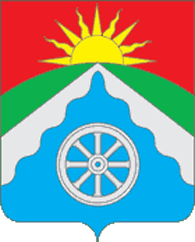 Российская ФедерацияОрловская областьВЕРХОВСКИЙ РАЙОННЫЙ СОВЕТ НАРОДНЫХ ДЕПУТАТОВ                                      РЕШЕНИЕ«11» июля 2023года   №21/101-рс                                       Принято на 21 заседании                                                                          п. Верховье                                                                       Верховского районногоСовета народных депутатовО внесении изменений в решение                                                                                                                                                                                                                                                   № 17/78-рс от 27декабря 2022 года «О бюджете Верховского                                                                                                                                                                                                                                                                         района на 2023 год  и на плановый период 2024 и 2025 годов»Во исполнение действующего законодательства Российской Федерации, Орловской области и муниципальных нормативных правовых актов Верховского района,Верховский районный Совет народных депутатов РЕШИЛ:Внести в решение Верховского районного Совета народных депутатов от 27.12.2022 года № 17/78-рс «О бюджете Верховского района на 2023 год и на плановый период 2024 и 2025 годов» следующие изменения:1.     Подпункт 1 пункта 1 статьи 1 решения изложить в новой редакции:«1) прогнозируемый общий объем доходов бюджета Верховского района на 2023год  в сумме 384 829,70516 тыс. рублей, на 2024 год- в сумме 334972,7 тыс.рублей и на 2025 год в сумме- 339914,0 тыс. рублей ;2) общий объем расходов бюджета Верховского района на 2023 год в сумме 392129,70516 тыс. рублей, на 2024 год – в сумме 334972,7 тыс. рублей, в том числе условно утвержденные расходы – в сумме 4041,0 тыс. рублей, и на 2025 год – в сумме 339914,0 тыс. рублей, в том числе условно утвержденные расходы – в сумме 8148,0 тыс. рублей.».2. Пункт 2 статьи 3 решения изложить в новой редакции:«Утвердить объем межбюджетных трансфертов, получаемых из других бюджетов бюджетной системы Российской Федерации, на 2023 год 
в сумме 228946,70516 тыс. рублей, на 2024 год – в сумме 182305,7тыс. рублей, на 2025 год – в сумме 177532,0 тыс. рублей.».3. Пункт 1 Статью7 решения изложить в новой редакции:«1. Утвердить объем межбюджетных трансфертов, предоставляемых другим бюджетам бюджетной системы Российской Федерации, на 2023 год 
в сумме 25300,8 тыс. рублей, на 2024 год – в сумме 7592,5 тыс. рублей и на 2025 год – в сумме 7640,9 тыс. рублей.4. Пункт 6 Статью7 решения изложить в новой редакции:Утвердить объем межбюджетных трансфертов на выполнение переданных полномочий на 2023 год в сумме 15767,4 тыс. рублей, на 2024 год – в сумме 0 рублей и на 2025год – в сумме 0 рублей (приложение12  настоящего Решения).5.    В новой редакции изложить следующие приложения:1) приложение 3 согласно приложению 1 к настоящему Решению;2) приложение 4 согласно приложению 2 к настоящему Решению;3) приложение 5 согласно приложению 3 к настоящему Решению;4) приложение 6 согласно приложению 4 к настоящему Решению;5)приложение 7 согласно приложению 5 к настоящему Решению;6)приложение 8 согласно приложению 6 к настоящему Решению;7)приложение 9 согласно приложению 7 к настоящему Решению;8)приложение 10 согласно приложению 8 к настоящему Решению;9) приложение 11 согласно приложению 9 к настоящему Решению;10)таблицу 1 приложения 12 согласно приложению 10 к настоящему Решению;11)таблицу 2 приложения 12 согласно приложению 11к настоящему Решению;12)приложение 13 согласно приложению 12 к настоящему Решению;13)приложение 14 согласно приложению 13 к настоящему Решению.6.НастоящееРешение вступает в силу со дня его официального опубликования.Председатель Верховского районногоСовета народных депутатов   А.Х. МоткуевГлава Верховского района                                                                           В. А. Гладских